Правила внутреннего трудового распорядка 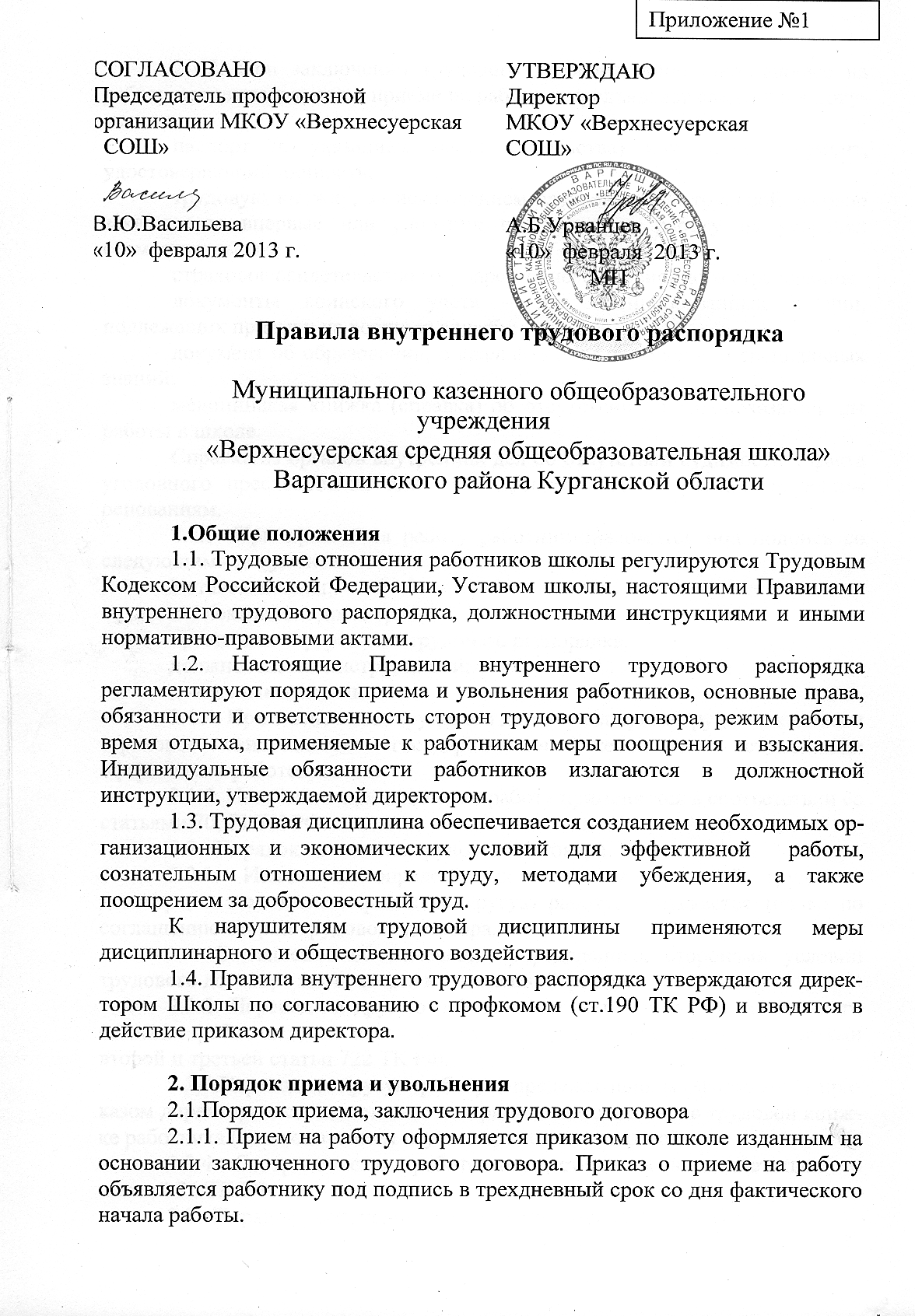 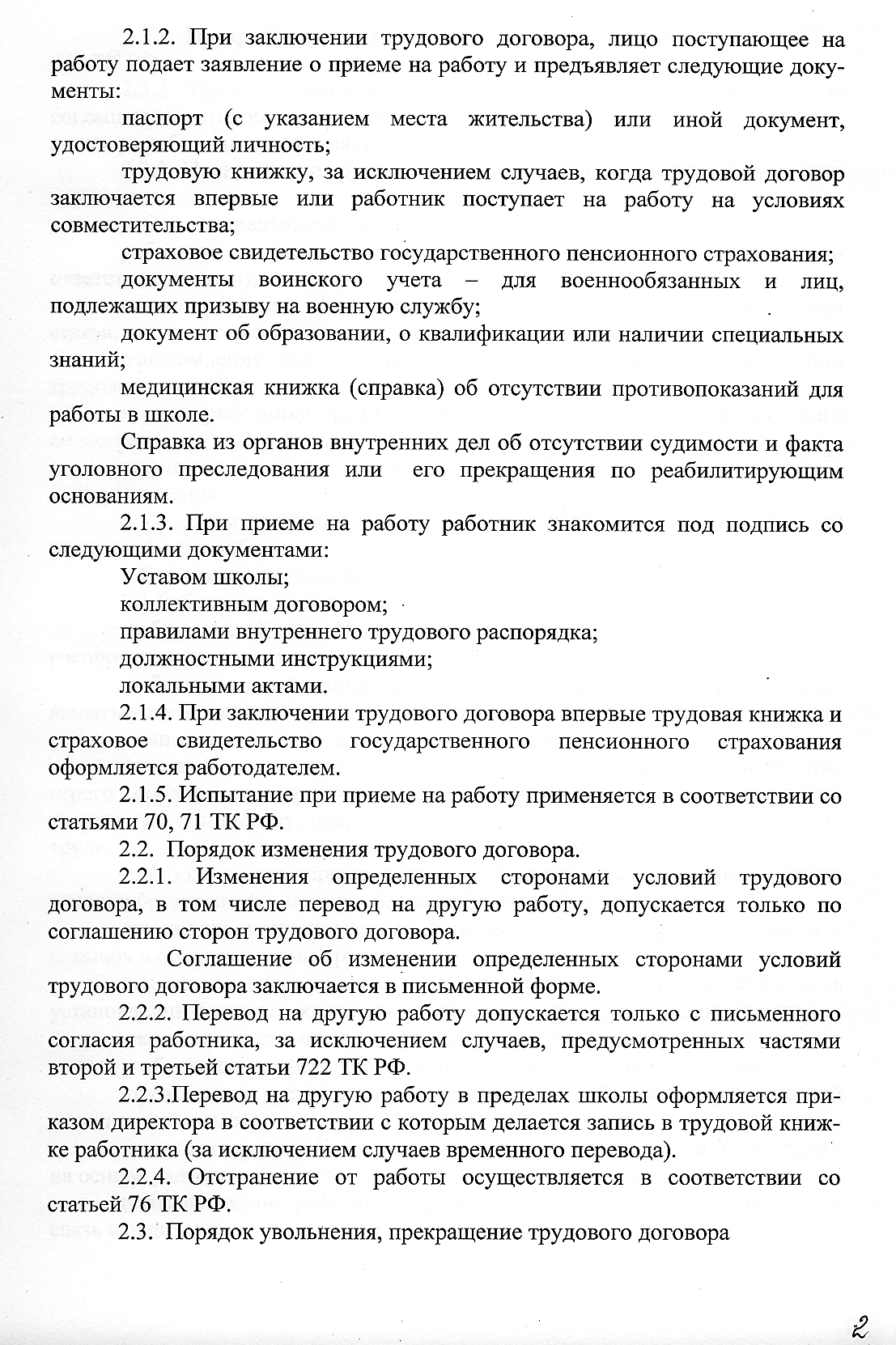 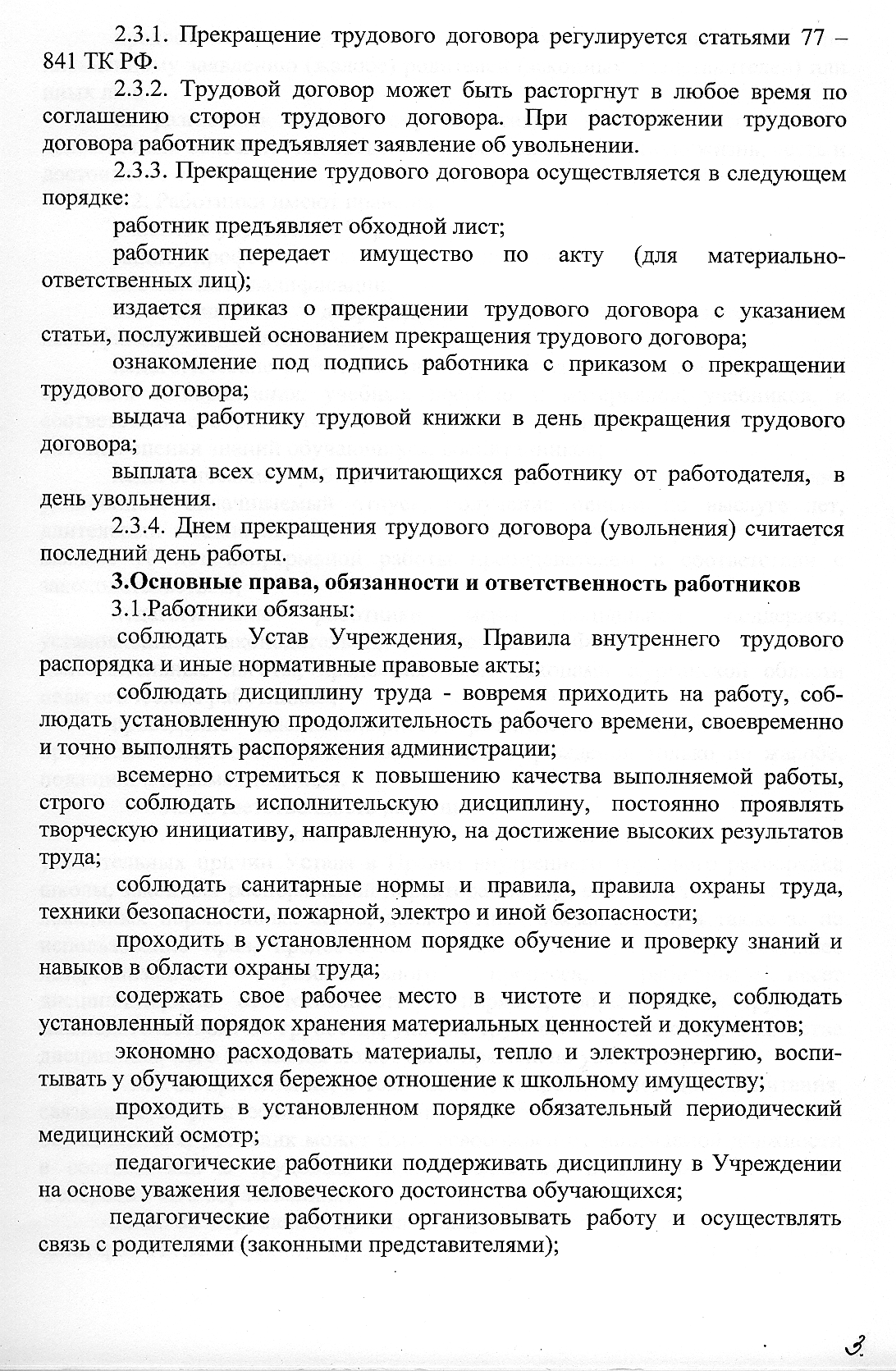 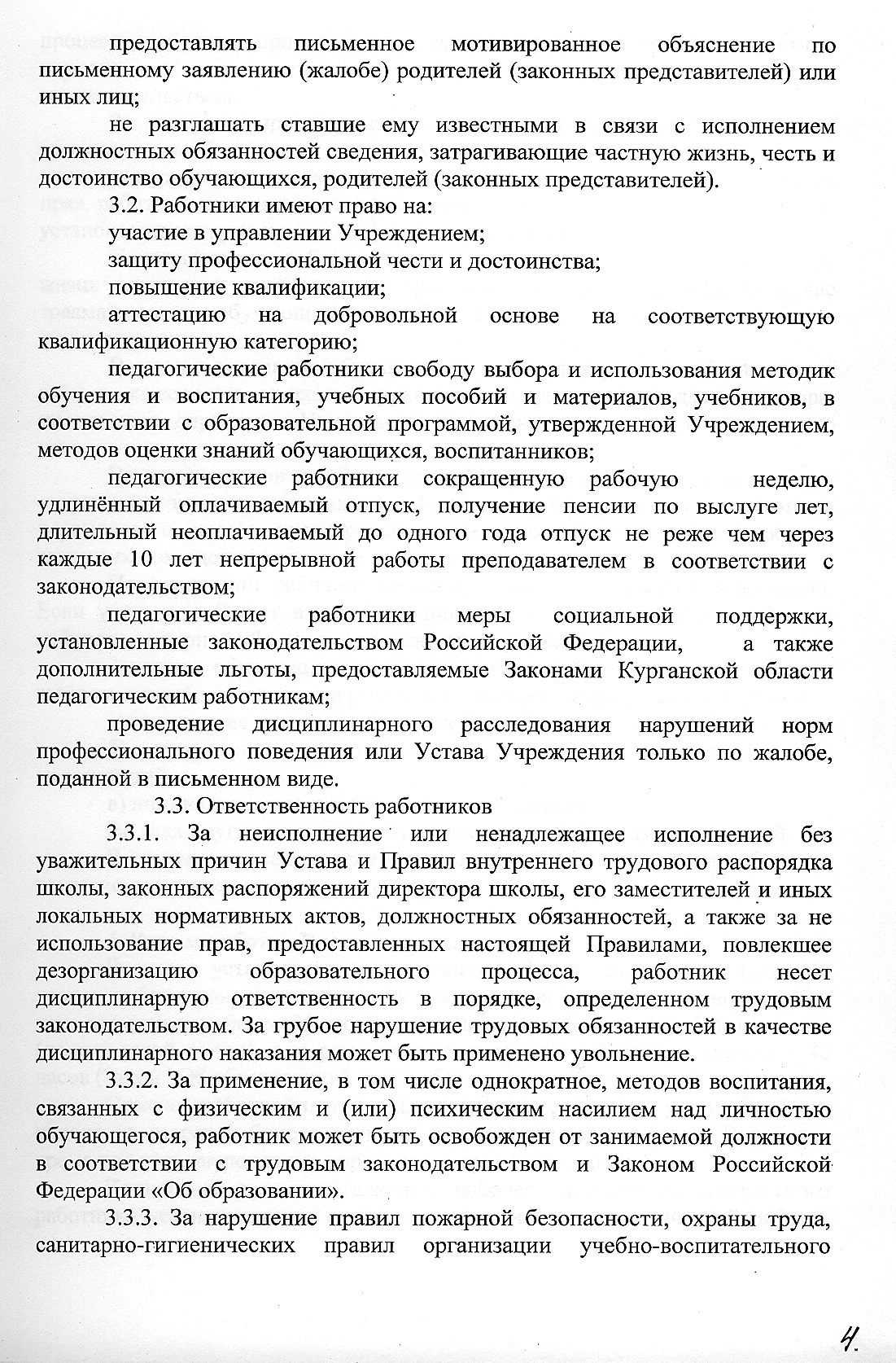 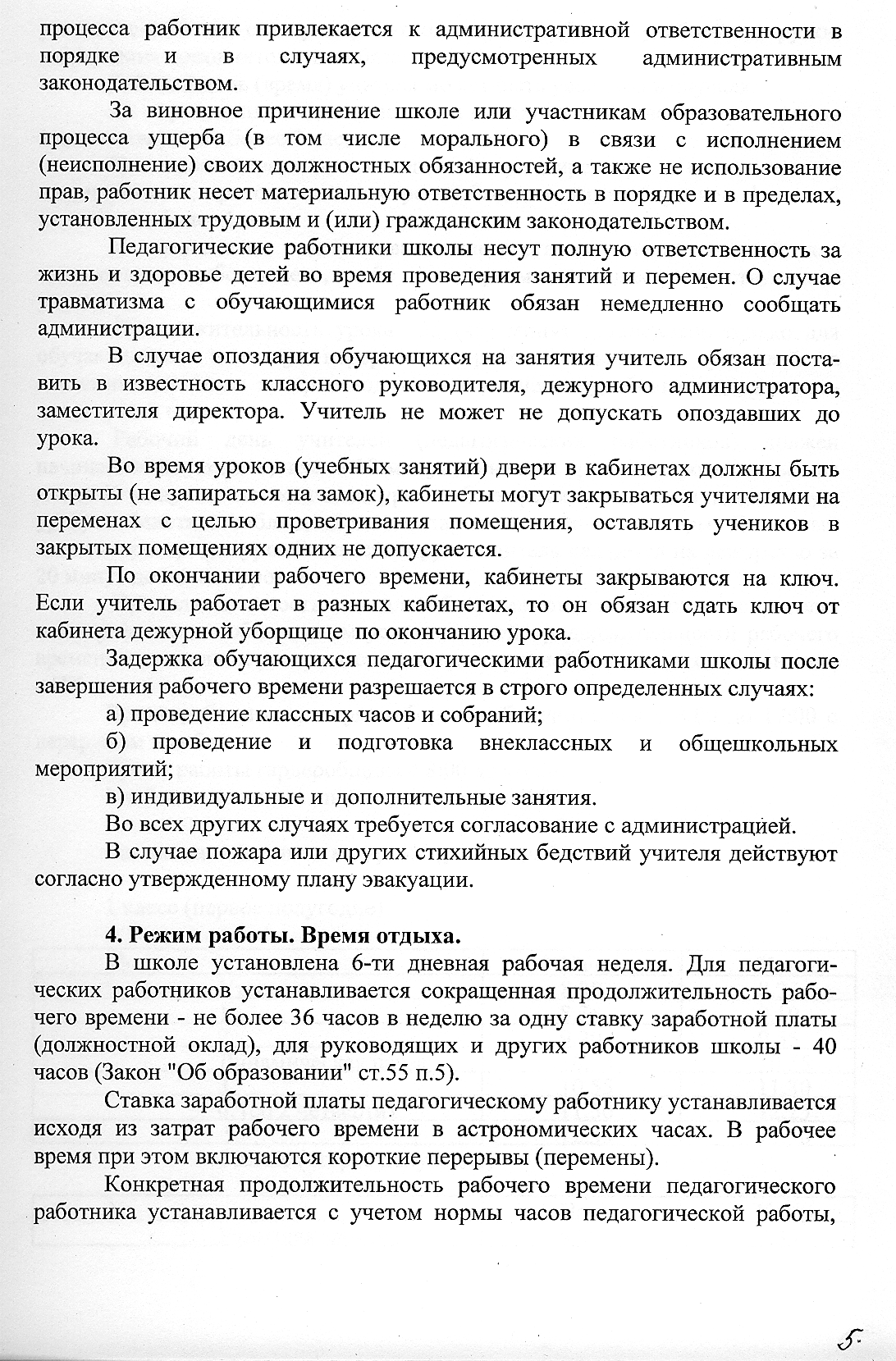 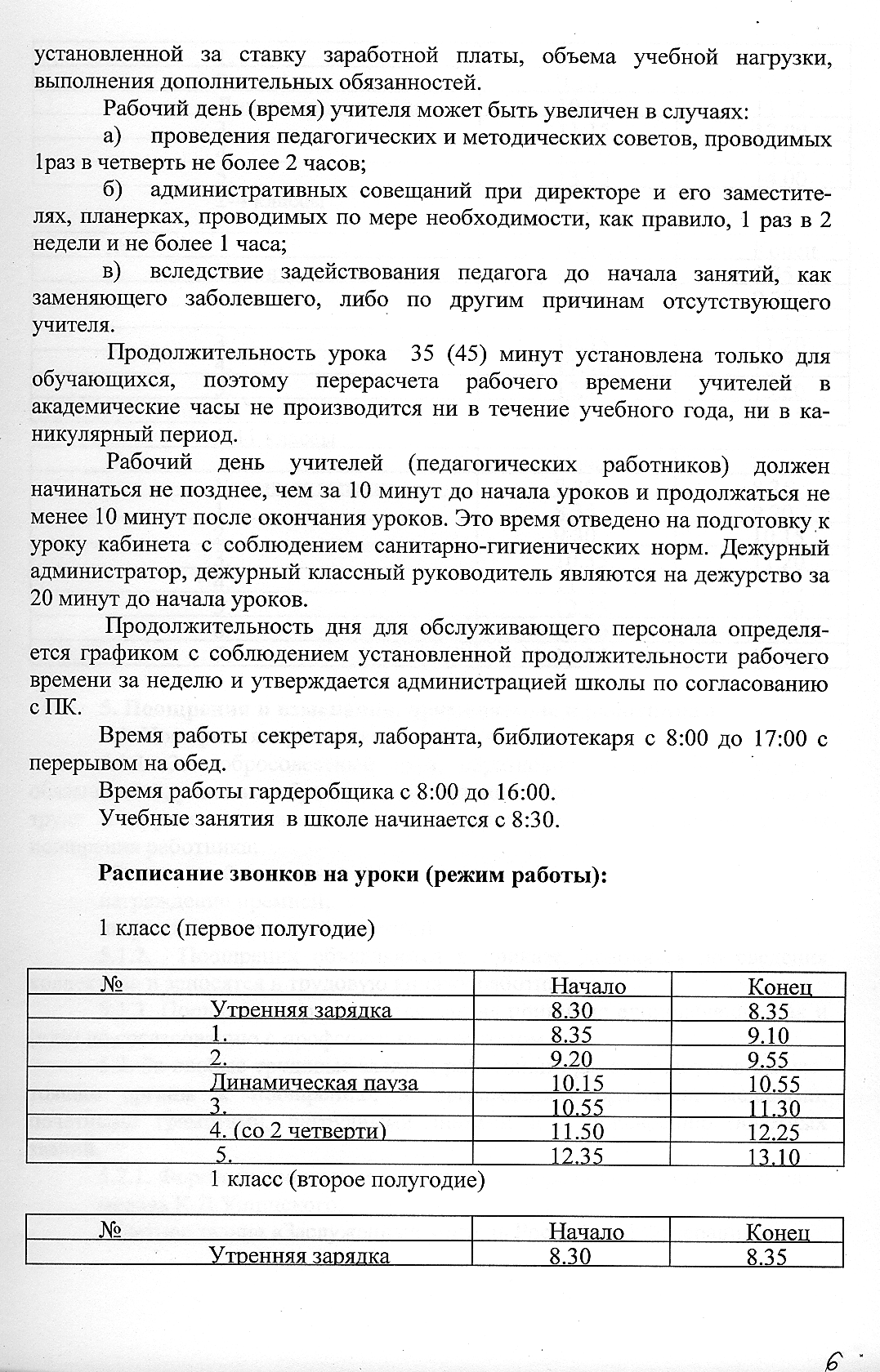 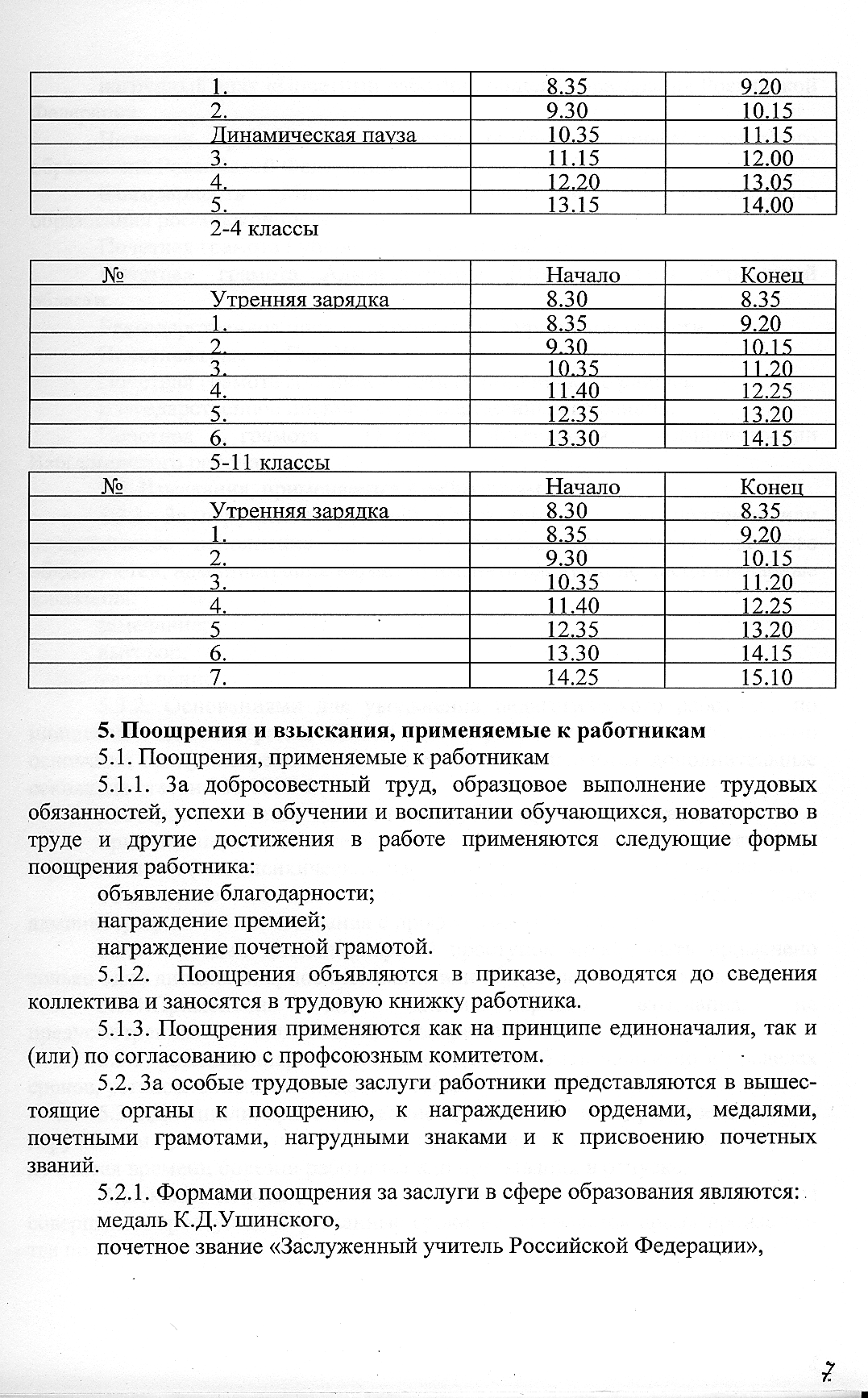 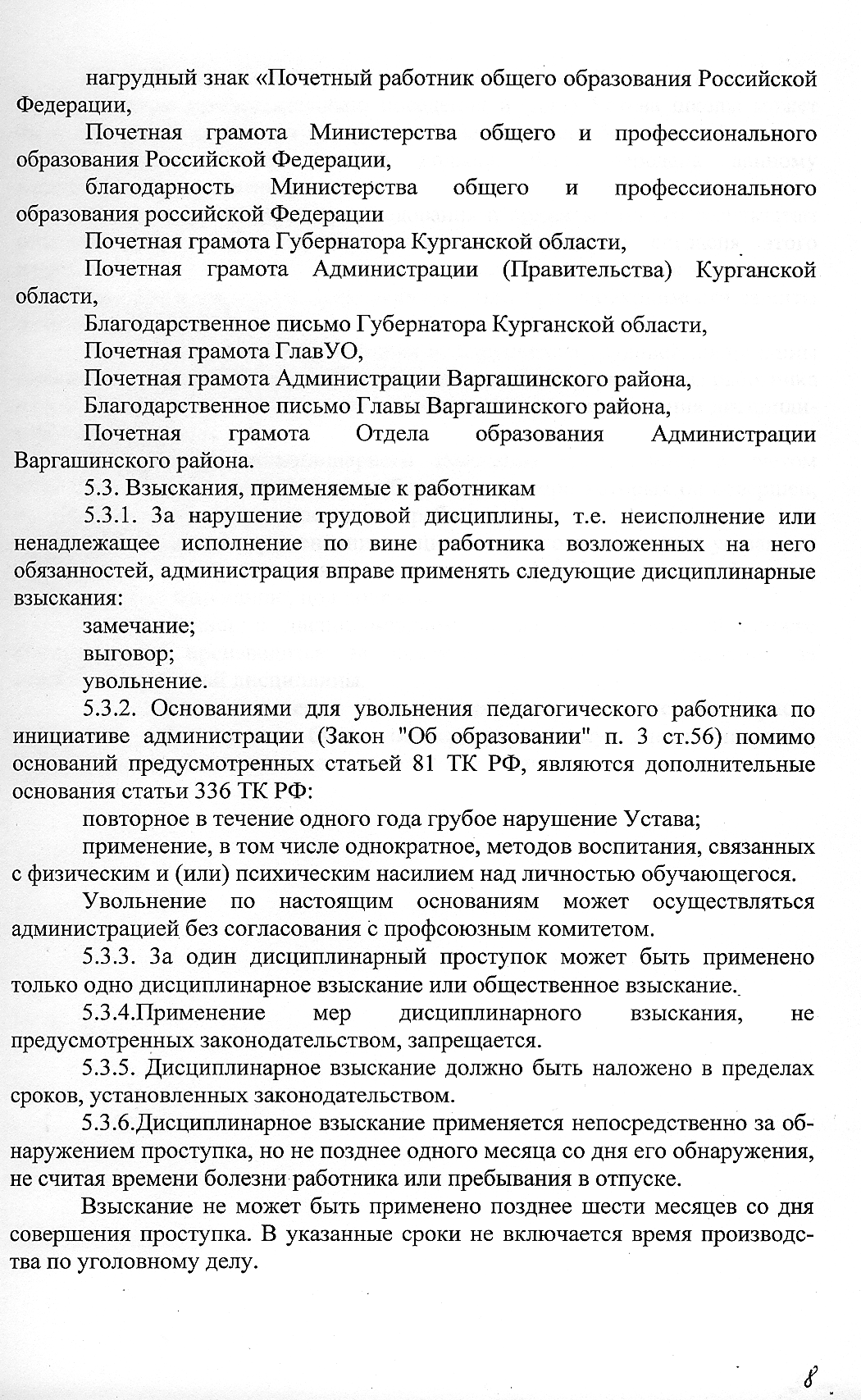 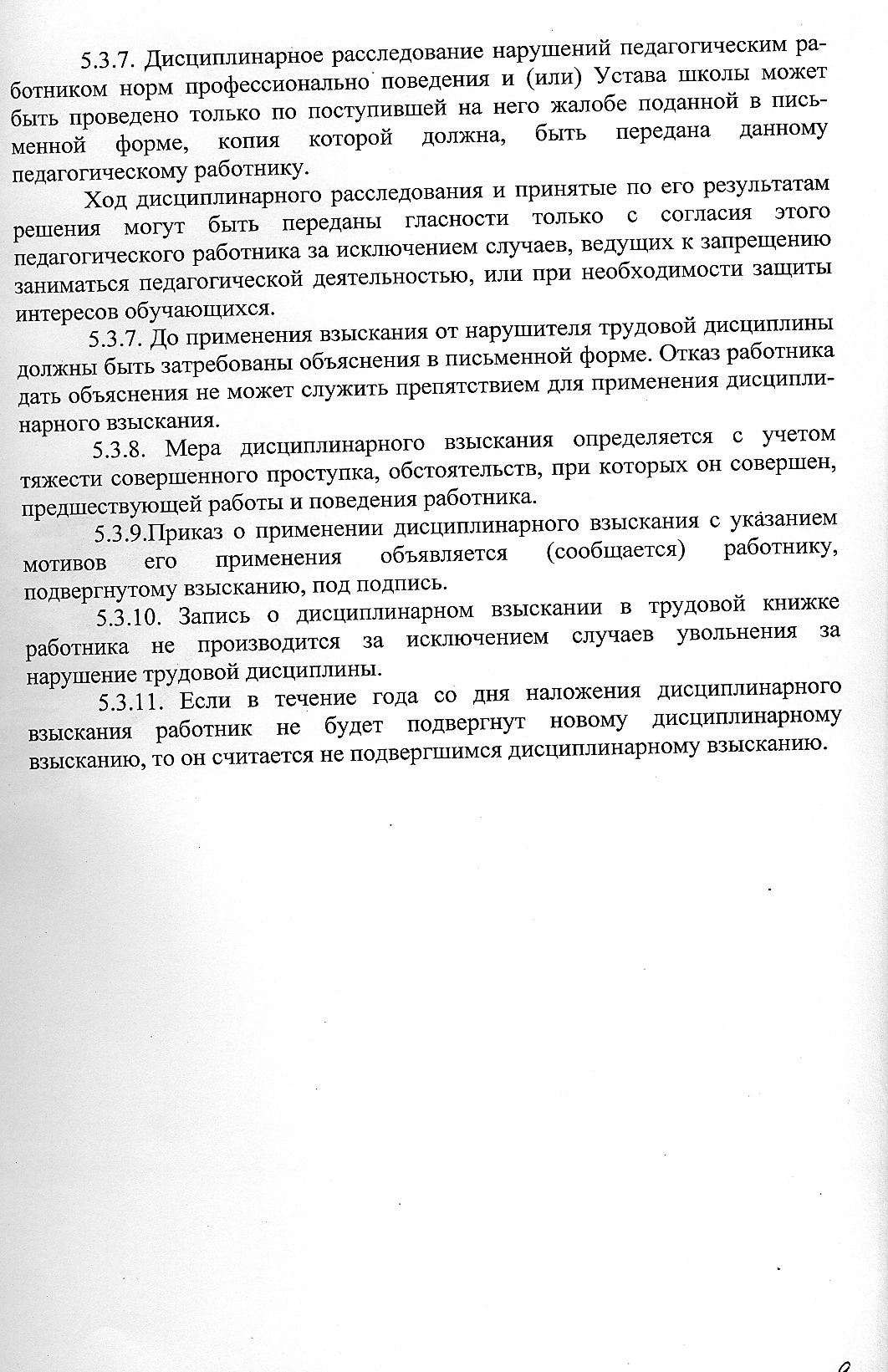 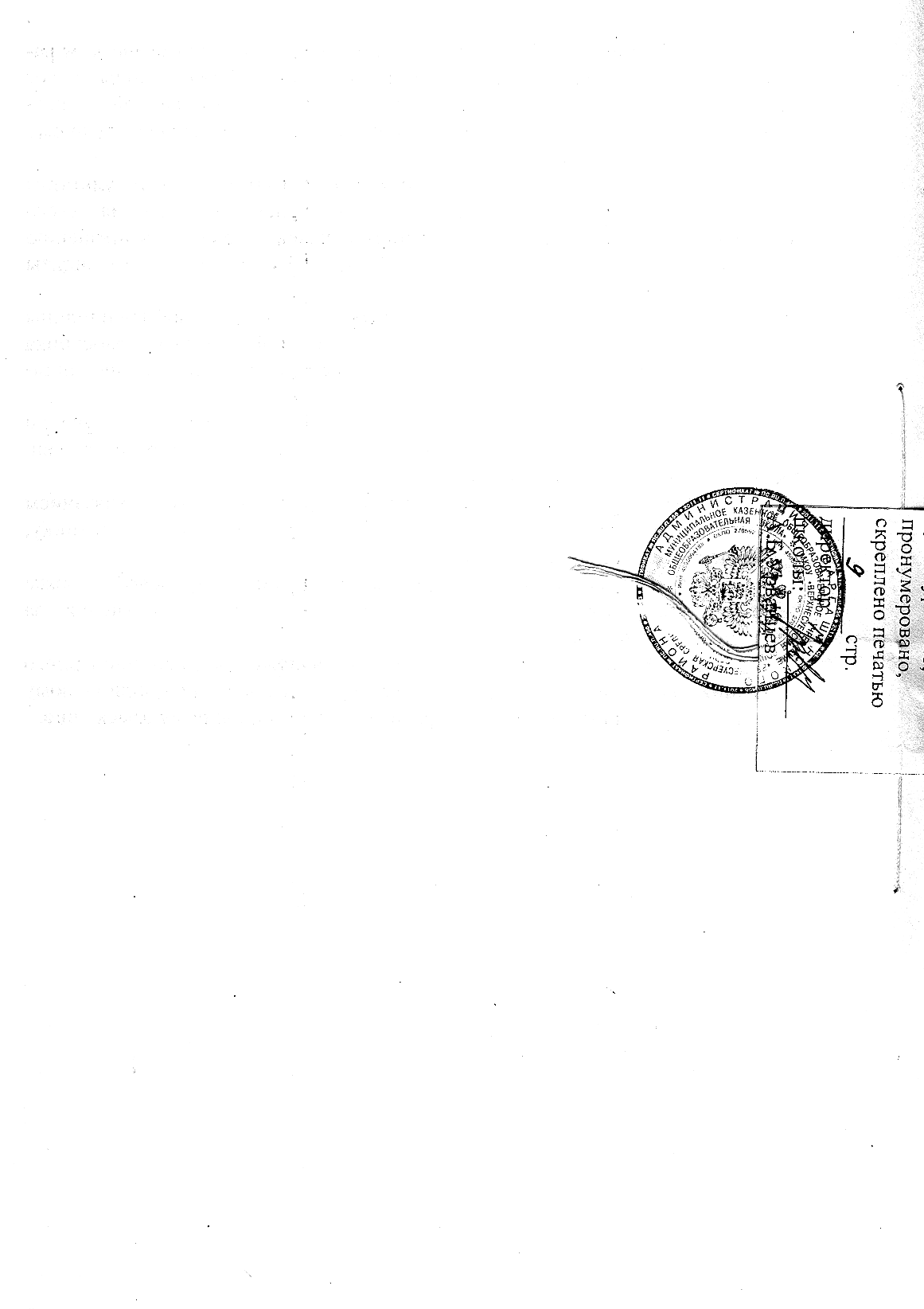 